Здравствуй, школьная пора!– Первое сентября – особенный день, – обратился ко всем гостям праздника Андрей Иванович. – Сегодня волнуются не только первоклашки, но и все взрослые. Казалось, совсем недавно в мае мы провожали в большую жизнь наших выпускников, но вот уже настал новый учебный год, и мы рады видеть пришедших им на смену первоклассников. Я хочу вам всем пожелать упорства, трудолюбия и немножко удачи. Уверен, что вы добьетесь успеха, ведь мурманские учащиеся из года в год показывают самые высокие результаты.В Заполярной столице сегодня за парты сели 28 802 ученика, впервые   в школу пошли почти три тысячи юных мурманчан.http://www.b-port.com/education/item/160843.html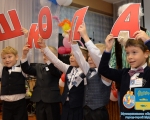 Сегодня распахнулись школьные двери почти для 3 тысяч первоклассников, 29 тысяч учащихся пришли в мурманские школы, лицеи         и гимназии.Поздравить учителей, школьников    и их родителей с началом учебного года на торжественную линейку в самую большую школу заполярной столицы      № 49 (ул. Мира, 12) пришел глава администрации города Мурманска Андрей Сысоев.